PEMERINTAH KABUPATEN LOMBOK TIMUR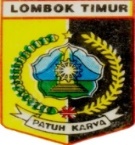 KECAMATAN SAKRA BARAT DESA RENSING BAT	Alamat : Jln. TGH. Muh. Padil Rensing Bat Kec. Sakra Barat Kab. Lotim Kode Pos 83671                      Email : rensingbatdesa@gmail.com   Website : www.rensingbat.desa.idSTRUKTUR ORANISASI LEMBAGA KETAHANAN MASYARAKAT DESA RENSING BATPERIODE 2018 – 2024